Exponential growth can be achieved when you know your destination before you begin. You will know very quickly where you are, where you want to go, and why. Once you know these three things, the only part left is the capabilities to get there. This is the “how”. This is what you will learn here.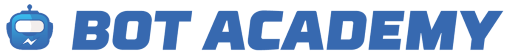 Name: __________________________		Date: ___________________________Tasks to run a successful agency/business1. CURRENT STATUS (THE TRUTH)2. ONE YEAR GOALS (LOOK BACK)3. WHY THESE GOALS ARE IMPORTANT4. CAPABILITIES NEEDED TO ACHIEVE GOALS